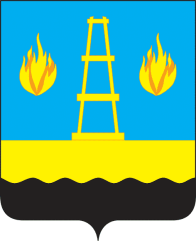 АДМИНИСТРАЦИЯ
городского округа Отрадный
Самарской областиПОСТАНОВЛЕНИЕ  От  20.04.2017   № 553О внесении изменений в муниципальную программу «Благоустройство территории городского округа Отрадный Самарской области на 2016-2018 годы»В целях обеспечения эффективности и результативности расходования бюджетных средств в 2017 году путем отражения обозначенных расходных обязательств в рамках муниципальной программы Администрация городского округа ПОСТАНОВЛЯЕТ:1. Внести в муниципальную программу «Благоустройство территории городского округа Отрадный Самарской области на 2016-2018 годы», утвержденную постановлением Администрации городского округа Отрадный Самарской области от 11.08.2015 №1238 (далее - Программа), следующие изменения:1.1. В паспорте Программы раздел «ВАЖНЕЙШИЕ ЦЕЛЕВЫЕ ИНДИКАТОРЫ И ПОКАЗАТЕЛИ ПРОГРАММЫ»  дополнить абзацами следующего содержания:«Количество общественных территорий, на которых обустроена зона отдыха; Количество дворов, в которых выполнена установка МАФ;Объем завезенного грунта на кладбище «Южное»;Количество приобретенных саженцев деревьев для высадки на кладбище «Южное».».1.2. В паспорте Программы в разделе «ОБЪЕМЫ И ИСТОЧНИКИ ФИНАНСИРОВАНИЯ ПРОГРАММНЫХ МЕРОПРИЯТИЙ»:1.2.1. В первом абзаце сумму «175 663,13» заменить суммой                   «182 340,13».1.2.2. В третьем абзаце сумму «54 578,0» заменить суммой «61 255».1.2.3. В пятом абзаце сумму «175 663,13» заменить суммой «182 340,13».1.3. Таблицу раздела 3 Программы:1.3.1. Дополнить пунктами 1.7, 1.8, 7.11, 7.12 следующего содержания:1.4. В разделе 5 Программы «Обоснование ресурсного обеспечения программы» внести следующие изменения:1.4.1. В первом абзаце сумму «175 663,13» заменить суммой «182 340,13».1.4.2. В третьем абзаце сумму «54 578,0» заменить суммой                     «61 255,00».1.5. В Приложении № 1  к Программе раздел «2017»:1.5.1. Дополнить строками 14-30 следующего содержания:1.5.2. В строке «ИТОГО:» в столбец 5 вставить сумму«6677,00».1.6. В Приложении № 2 к Программе в разделе «2017 год»:1.6.1. Строку 6 изложить в новой редакции:1.6.2. Дополнить строками 9-11 следующего содержания:1.7. В Приложении 4 к Программе:1.7.1. Раздел 1 «Задача 1: Приведение в качественное состояние внутриквартальных дорог (проездов), дворовых территорий» дополнить пунктом 1.5. следующего содержания:1.7.2. Строку 2.3. раздела 2 «Задача 2: Приведение в нормативное состояние зеленого хозяйства внутриквартальных территорий, а также территорий образовательных детских учреждений» изложить в новой редакции:1.7.3. Раздел 7 «Задача 7: Содержание территории городского округа» дополнить пунктами 7.8 - 7.10 следующего содержания:1.7.4. Строку «ВСЕГО» изложить в следующей редакции:1.7.5. Раздел «РАСПРЕДЕЛЕНИЕ СРЕДСТВ БЮДЖЕТА ГОРОДСКОГО ОКРУГА, ВЫДЕЛЯЕМЫХ НА РЕАЛИЗАЦИЮ ПРОГРАММЫ (ТЫС. РУБ.)» изложить в следующей редакции:1.8. Приложение  5 к  Программе дополнить пунктами 30-33 следующего содержания:2. Опубликовать настоящее постановление  в газете «Рабочая трибуна» и разместить на официальном сайте органов местного самоуправления  городского округа Отрадный в сети Интернет.«1.7.Количество общественных территорий, на которых обустроена зона отдыхаединиц0551.8.Количество дворов, в которых выполнена установка МАФединиц01212» «7.11.Объем завезенного грунта на кладбище «Южное»тонн026267.12.Количество приобретенных саженцев деревьев для высадки на кладбище «Южное».единиц05252»14.3-ий Северный проезд, д.2*УКС15.Ленина, д.48*УКС16.Новокуйбышевская,д.29*УКС17.Новокуйбышевская,д.36*УКС18.Орлова,д,10*УКС19.Отрадная,д.9а*УКС20.Первомайская,д.38*УКС21.Первомайская,д.43*УКС22.Пионерская,д.25*УКС23.Пионерская,д.30*УКС24.Советская,д.82*УКС25. Спортивная,д.58*УКС26Новокуйбышевская,д.27*УКС27Первомайская,д.36*УКС28Первомайская,д.39*УКС29Орлова,д.8*УКС30Озерная*УКС«6.Приобретение однолетней цветочной рассады762,9Управление ЖКХ и ОН»«9.Завоз земли на кладбище «Южное»12,00Управление ЖКХ и ОН10.Приобретение и посадка саженцев деревьев на кладбище «Южное»39,10Управление ЖКХ и ОН11.Демонтаж фонтана, расположенного за домом №36 по ул.Первомайской36,00Управление ЖКХ и ОН»«1.5.Установка ДИО и МАФУКС2017-2018 годы6677,006677,00Количество общественных территорий, на которых обустроена зона отдыха, ед.Количество дворов, в которых выполнена установка МАФ, ед.»«2.3.Приобретение и  посадка  однолетней цветочной  рассадыУправление по ЖКХ и ОН2017-2018 годы762,9850,001612,9Количество высаженной рассады в клумбы города, ед.» «7.8.Завоз земли на кладбище «Южное»Управление ЖКХ и ОН2017-2018 годы12,0012,00Объем завезенного грунта на кладбище «Южное», тонн7.9.Приобретение и посадка саженцев деревьев на кладбище «Южное»Управление ЖКХ и ОН2017-2018 годы39,1039,10Количество приобретенных саженцев деревьев для высадки на кладбище «Южное», ед.7.10.Демонтаж фонтана, расположенного за домом № 36 по ул.ПервомайскойУправление ЖКХ и ОН2017-2018 годы36,0036,00-»«ВСЕГО2017-2018 годы61255,0059166,76120421,76»«Получатель средств2017год2018годВсегоКомитет по социальной политике Администрации городского округа Отрадный200,00500,00700,00Управление ЖКХ и ОН городского округа Отрадный46378,0049974,0096352,00Управление капитального строительства Администрации городского округа Отрадный14677,008692,7623369,76ИТОГО61255,0059166,76120421,76»«30.Количество общественных территорий, на которых обустроена зона отдыхаКоличество общественных территорий, на которых обустроена зона отдыхаАкты о приемке выполненных работ31.Количество дворов, в которых выполнена установка МАФКоличество дворов, в которых выполнена установка МАФАкты о приемке выполненных работ32.Объем завезенного грунта на кладбище «Южное»Объем завезенного грунта на кладбище «Южное»Акты о приемке выполненных работ33.Количество приобретенных саженцев деревьев для высадки на кладбище «Южное»Количество приобретенных саженцев деревьев для высадки на кладбище «Южное»Акты о приемке выполненных работ»Глава городского округа Отрадный             Самарской областиА.В.Бугаков